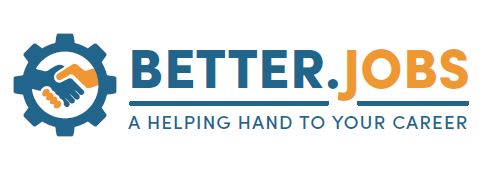 Shasta Tehama Trinity Adult Education Consortium Public Meeting # 33Date: 09/30/2021Time: 3:00pm-5:00pmMeeting Location: Zoom https://shastacollege-edu.zoom.us/j/97763072116 AGENDA IntroductionsPublic CommentVoting Items21.22 One-Time FundsAnnouncements/AdjournmentNote - *Agenda items are subject to change*      Next Meeting: January 20, 2022 3-5 PM location TBDImportant Due DatesOctober 2020Oct 30: 20/21 Member Program Year Budget and Work Plan certified by Consortia in NOVAOct 31: Student data due in TOPSPro (Q1)December 2020Dec 1: July 1, 2019 to June 30, 2020 Instructional Hours and Expenses by Program Area due (actuals) in NOVA and certified by ConsortiumDec 1: 18/19, 19/20, & 20/21 member expense report due in NOVA (Q1)Dec 1: July 1, 2019 to June 30, 2020 Instructional Hours and Expenses by Program Area due (actuals) in NOVA and certified by ConsortiumDec 31: 18/19, 19/20 & 20/21 Member Expense Report certified by Consortia in NOVA (Q1)Dec 31: End of Q2January 2021Jan 31: Student Data due in TOPSPro (Q2)February 2021Feb 28: Preliminary allocations for 2021-22 and 2022-23 released by this date.March 2021Mar 1: 18/19 and 19/20 and 20/21 Member Expense Report due in NOVA (Q2)Mar 1: Close out of 18/19 Member Funds due in NOVAMar 31: 18/19 and 19/20 and 20/21 Member Expense Report certified by Consortia in NOVA (Q2)Mar 31: Close out of 18/19 funds in NOVA certified by Consortia in NOVAMar 31: End of Q3April 2021Apr 30: Student Data due in TOPSPro (Q3)May 2021May 2: CFADS for 2021-22 due in NOVAJune 2021Jun 1: 19/20 and 20/21 Member Expense Report due in NOVA (Q3)Jun 30: 19/20 and 20/21 Member Expense Report certified by Consortia in NOVA (Q3)Jun 30: End of Q4